LABAT-Upper ExtremityStemmer’s Sign	Examiner assesses the ability to lift the skin on dorsal aspect of the proximal phalanx.  It is rated as “no” or “yes”, with “yes” indicating difficultly in lifting skin compared to the unaffected side (Foldi et al, 2003).  Each phalanx is assessed, and which phalanx(es) affected are recorded.  Obliteration of skin folds	Obliteration of skin folds is assessed at the dorsal aspect of the proximal interphalangeal (PIP) joint.  This is rates as “no” or “yes”, with “yes” indicating a visible loss of skin folds.  Each PIP joint is assessed, and which PIP joints affected are recorded.  Obscuration of anatomical architectureOperational definitions for obscuration of anatomical architectureAnatomical ContourOperation definitions for deviation from normal anatomical architectureTissue Texture Assessment	Soft tissue texture is assessed at the digits, dorsal hand, wrist, forearm, elbow, and upper arm; and rated as “normal”, “spongy”, “firm”, or “hard”.  Edema Assessment	Edema assessment is performed at the following locations: digits, dorsal hand, wrist, forearm, elbow, and upper arm.  Edema is rated as “none”, “non-pitting”, or “pitting”.  Pitting edema is defined by a visible indentation that remains in the skin after applying gentle pressure, while non-pitting edema is defined as when gentle pressure does not leave a visible indentation in the skin for a few seconds.  Pressure is applied by the examiner’s finger or thumb for 5 seconds. Edema Type 	Lymphedema can be characterized by pitting or non-pitting edema with spongy, firm, or hard tissue texture.  The type of edema (spongy non-pitting edema; firm pitting edema; hard non-pitting edema etc.) may provide information regarding the severity of lymphedema, and prognosis for conservative management. 	Spongy tissue texture with non-pitting edema may indicate lymph fluid stasis has led to fat deposition but not enough interstitial fluid is present to cause the skin to distort with pressure. Spongy, firm or hard tissue texture with pitting edema suggests a significant amount of interstitial fluid is present since fluid can be visually mobilized from one area to another. As tissue fibrosis progresses, the ability to distort the tissue with pressure becomes more difficulty and edema transitions from pitting to non-pitting. This is characteristic of severe and chronic lymphedema, but is a rare presentation for BRCL.  Edema type descriptions and proposed scoring can be found below:Edema Type ScoringLABAT-BreastTissue Texture Assessment	Soft tissue texture is assessed at the posterior torso, lateral torso, breast-upper outer quadrant, breast-upper inner quadrant, breast-lower outer quadrant, and breast lower inner quadrant; and rated as “normal”, “spongy”, “firm”, or “hard”.  Refer to Figure 1 for quadrants of breast.Figure 1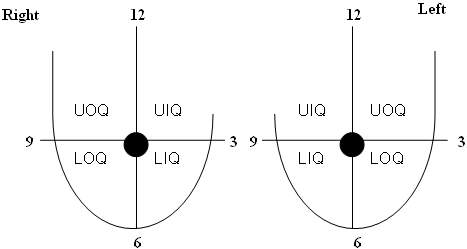 Edema Assessment	Edema assessment is performed at the following locations: posterior torso, lateral torso, breast-upper outer quadrant, breast-upper inner quadrant, breast-lower outer quadrant, and breast lower inner quadrant.  Edema is rated as “none”, “non-pitting”, or “pitting”.  Pitting edema is defined by a visible indentation that remains in the skin after applying gentle pressure, while non-pitting edema is defined as when gentle pressure does not leave a visible indentation in the skin for a few seconds.  Pressure is applied by the examiner’s finger or thumb for 5 seconds. Peau d’orangePeau d’orange is a dimpling of the skin, resembling the skin of an orange.  The presence of peau d’orange is assessed at the following locations: posterior torso, lateral torso, breast-upper outer quadrant, breast-upper inner quadrant, breast-lower outer quadrant, and breast lower inner quadrant.  Peau d’orange is rated as “no” or “yes”, with “yes” indicating peau d’orange is present.  Anatomical StructureNoneClose InspectionReadily ApparentMetacarpal phalangeal  (MCP) joint (2-4)Symmetrical convexity of MCP joints, and symmetrical concavity between 2nd-3rd, 3rd-4th, and 4th-5th MCP joints Subtle loss of convexity or concavity but still able to visualize with full digit flexion compared to unaffected side; or complete loss of concavity between only 1 MCP jointComplete loss of concavity between MCP joints; only able to slightly visualize knuckleExtensor tendonsSymmetrical appearance of extensor tendons at dorsal handExtensor tendons not as prominent compared to unaffected side; or unable to visualize only 1 extensor tendon Unable to visualize tendons with full active digit extension and abductionFlexor tendonsSymmetrical appearance of flexor tendons at ventral wristFlexor tendons not as prominent with active wrist flexion, finger flexion and thumb opposition compared to unaffected sideUnable to visualize with active wrist flexion, finger flexion and thumb opposition compared to unaffected sideUlnar styloidSymmetrical appearance of ulnar styloidUlnar styloid not as prominent compared to unaffected sideUnable to visualize ulnar styloid compared to unaffected sideInfracondylar recessSymmetrical concavity of lateral infracondylar recess with elbow extended Infracondylar recess is less concave compared to unaffected sideLoss of concavity of infracondylar recessOlecranon processSymmetrical appearance of olecranon process with elbow flexed Olecranon process less prominent compared to unaffected sideUnable to visualize olecranon processAnatomical RegionNormalReadily apparentGross DeviationHandSymmetrical appearance of hand; relatively flat dorsal hand with a smooth transition between the hand and digits“Hump” on the dorsal aspect of the hand (raised <1cm)Hump” on the dorsal aspect of the hand (raised > 1cm)WristSymmetrical appearance of wrist; relatively flat dorsal and ventral aspects of wrist “Hump” on the dorsal or ventral aspect of wrist compared to unaffected sideCircle shaped appearance with diameter equal to width of hand; deepened skin foldsForearmSymmetrical appearance of forearm; distal forearm tapers at the wrist; forearm circumference should be larger than the wrist  forearm: wrist circumference ratio  forearm: wrist circumference ratioUpper ArmSymmetrical appearance of upper arm with arms abducted to 90 degrees and palms forwardIncreased posterior-medial arm convexity (>2.5cm compared to unaffected side) with arms abducted to 90 degrees and palms forward; hanging tissueIncreased posterior-medial arm convexity (>5cm compared to unaffected side) with arms abducted to 90 degrees and palms forward; extreme hanging tissueTissue TextureEdemaCommentScoreNormalNo edemaNo edema or tissue changes0Spongy Non-pitting edemaMild edema with no tissue fibrosis 1SpongyPitting edemaModerate edema with no tissue fibrosis 2FirmPitting edemaModerate edema with minimal fibrosis3HardPitting edemaModerate edema with moderate fibrosis4FirmNon-pitting edemaSevere edema with moderate tissue fibrosis5HardNon-pitting edemaSevere edema and severe tissue fibrosis6